Faglig råd for helse- og oppvekstfagInnkalling rådsmøte 1/18 i Faglig råd for helse- og oppvekstfag 1. mars 2018, Utdanningsdirektoratet, møterom Bua, Tolletaten (tvers over veien for Udir)SakslisteSak 1/18: Godkjenning av møteinnkalling og saker til eventuelt v/Tonje ThorbjørnsenSak 2/18: Oppdrag til faglige råd om grunnlag til nye læreplaner etter fastsatt tilbudsstruktur v/Marianne Westbye, Udir og Anne Yun RyghSak 3/18: Treårig studiekompetanseløp med helsefaglig utdanning v/ Anne Yun Rygh og Kasper TøstiengenSak 4/18: Høringssvar fra FRHO om endringer i ambulansefaget v/Olav ØstebøSak 5/18: Utlysning av tilskudd læremidler v/Tonje ThorbjørnsenSak 6/18: Samarbeid med Forsvaret: arbeidsgruppe, sammensetting og mandat v/Olav ØstebøSak 7/18: Høringer fra Udir: endringer i privatistordningen Sak 8/18: Orientering fra AU: Høring matematikkHøring yrkesspesifikke deler av norsk og engelskNOKUT sakkyndig hudpleierSak 9/18: Orientering om prøvestasjon helsefag v/OlaugSak 10/18: Deltakelse i møte med Comte og Udir om resultater fra workshop om strukturen i dagens læreplaner v/Tonje ThorbjørnsenSak 11/18: EventueltSakslisteSak 1/18: Godkjenning av møteinnkalling og saker til eventuelt v/Tonje ThorbjørnsenSak 2/18: Vedtakssak: Oppdrag til faglige råd om grunnlag til nye læreplaner etter fastsatt tilbudsstruktur v/Marianne Westbye, UdirProsjekt nye læreplaner på yrkesfag vil komme i rådsmøtet for å snakke om kommende oppdrag til de faglige rådene om utarbeide grunnlag til nye læreplaner etter fastsatt tilbudsstruktur. Representant fra prosjektgruppen orienterte AU om planen for arbeidet i AU-møtet 15. februar 2018. Denne gangen vil Marianne Westbye fra Udir legge frem saken for de faglige rådene.Sak 3/18: Diskusjonssak: Treårig studiekompetanseløp med helsefaglig utdanning v/ Anne Yun Rygh og Kasper TøstiengenMed bakgrunn i rapporten om forsøket på Ulsrud vgs i Oslo der elevene fikk kombinere barne- og ungdomsarbeiderfaget med studiekompetanse, vil Anne og Kasper legge frem diskusjonssak om treårige kompetanseløp med helsefaglig utdanning. Forsøket ga ikke dobbeltkompetanse, men kun studiekompetanse. Forsøket var oppe til diskusjon i tidligere rådsmøte.Sak 4/18: Vedtakssak: Høringssvar fra FRHO om endringer i ambulansefaget v/Olav ØstebøHøringen er publisert, og kan leses her: https://www.udir.no/om-udir/hoyringar/#173. AU anbefaler at Tonje og Olav får i mandat fra rådet og utforme et utkast til svar, som sendes på innspillsrunde internt i rådet før svaret sendes inn til Udir.Sak 5/18: Vedtakssak: Utlysning av tilskudd læremidler v/Tonje ThorbjørnsenUtdanningsdirektoratet lyser årlig ut tilskudd til utvikling av læremidler innen fir kategorier: smale fagområder, særskilt tilrettelagte læremidler, læremidler for minoritetsspråklige elever og universell utforming av læremidler innenfor alle fag og trinn. Bakgrunnen for utlysningen av tilskudd til læremidler innenfor disse områdene er Stortingets årlige bevilgning over Prop. 1 S, kap. 220, post 70. Tilskuddsmidlene skal bidra til utvikling av produksjon av læremidler der det ikke er markedsgrunnlag for kommersiell utgivelse.I vedlagte saksdokument finner dere spørsmål som Udir ønsker dere skal vurdere og besvare.Sak 6/18: Vedtakssak: Samarbeid med Forsvaret: arbeidsgruppe, sammensetting og mandat v/Olav ØstebøSom oppfølging av vedtaket fra sist rådsmøte, skal det nedsettes en arbeidsgruppe og utarbeides et mandat for denne arbeidsgruppen. Rådet bør også vurdere om de skal søke Udir om midler til gruppen.Olav vil legge frem utkast til mandat og sammensetting som vedtas i rådsmøtet.Sak 7/18: Vedtakssak: Høringer fra Udir: endringer i privatistordningen (frist: 23.3.18)Udir har publisert høring om endringer i privatistordningen. Forslaget innebærer at privatister ikke må gå opp til tverrfaglig eksamen eller eksamen i programfag de tidligere har bestått. Merk at det ikke vil bli endringer for privatister som ikke tidligere har bestått ett eller flere av programfagene. Direktoratet foreslår også å gjøre en endring i forskrift til opplæringsloven § 3-37 og forskrift til friskoleloven § 3-35 om annullering av eksamen.Høringen kan leses her: https://www.udir.no/om-udir/hoyringar/#181FRHO må avgjøre om de skal svare på høringen.Sak 8/18: Orientering fra AU: Høring matematikkHøring yrkesspesifikke deler av norsk og engelskNOKUT sakkyndig hudpleierSak 9/18: Orientering om prøvestasjon helsefag v/Olaug VibeOlaug Vibe vil orientere om status med bruk av prøvestasjon i helsefag.Sak 10/18: Deltakelse i møte med Comte og Udir om resultater fra workshop om strukturen i dagens læreplaner v/Tonje ThorbjørnsenFagansvarlig har sendt ut invitasjon til rådet. Rådet må avgjøre hvem som deltar.Sak 11/18: EventueltVår saksbehandler: Faglig råd helse- og oppvekstfag 
E-post: ahb@udir.no Tlf sentralbord: 23 30 12 00Vår saksbehandler: Faglig råd helse- og oppvekstfag 
E-post: ahb@udir.no Tlf sentralbord: 23 30 12 00Vår saksbehandler: Faglig råd helse- og oppvekstfag 
E-post: ahb@udir.no Tlf sentralbord: 23 30 12 00Vår dato:22.02.18Vår referanse:2018Vår dato:22.02.18Vår referanse:2018Deres dato:Deres referanse: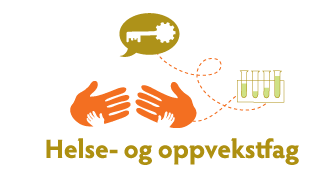 Fra arbeidstakersidenFra arbeidsgiversidenTonje Thorbjørnsen, FagforbundetEinar Hanisch, YSBodil Røkke, YS Ingri Bjørnevik, FagforbundetOlav Østebø, SpekterOlaug Vibe, Virke Eli Sogn Iversen, KS Rune Midtlyng, KSPedagogisk personellKS og EOAnne Yun Rygh, UtdanningsforbundetAndrew Cornell, UtdanningsforbundetAnne Lise Solbakk, Skolenes LandsforbundCathrine Utne Pettersen, KSKasper Tøstiengen, KS Madeleine Fallang, EOObservatørSigrun Heskestad, HelsedirektoratetMeldt forfall UtdanningsdirektoratetPhillip Vogsted, ElevorganisasjonenAina Helen BredesenMøtelederReferentAina Helen Bredesen1. marsKl: 10:30 1. marsKl: 16:00Total tid5,5 timer